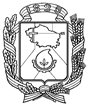 АДМИНИСТРАЦИЯ ГОРОДА НЕВИННОМЫССКАСТАВРОПОЛЬСКОГО КРАЯПОСТАНОВЛЕНИЕ28.07.2020                                  г. Невинномысск                                       № 1156Об утверждении Положения о системах оплаты труда работников муниципальных бюджетных, автономных и казенных учреждений города НевинномысскаВ соответствии с Трудовым кодексом Российской Федерации, постановлением Правительства Ставропольского края от 20 августа 2008 г. № 128-п «О введении новых систем оплаты труда работников государственных бюджетных, автономных и казенных учреждений Ставропольского края», постановляю:1. Утвердить Положение о системах оплаты труда работников муниципальных бюджетных, автономных и казенных учреждений города Невинномысска (далее - Положение), согласно приложению к настоящему постановлению.2. Установить, что объем средств на оплату труда работников муниципальных учреждений, определяемый в соответствии с пунктами 3.1-3.3 Положения, предусмотренных за счет средств бюджета города Невинномысска на соответствующий финансовый год, а также объем средств на оплату труда работников подведомственных им учреждений по видам экономической деятельности, определяемый в соответствии с пунктами 3.1-3.3 Положения может быть уменьшен только при условии уменьшения объема предоставляемых данными муниципальными учреждениями муниципальных услуг.3. Признать утратившими силу постановления администрации города Невинномысска:от 28 октября 2008 г. № 3250 «О введении новых систем оплаты труда работников муниципальных бюджетных, автономных и казенных учреждений города Невинномысска»;от 06 октября 2014 г. № 3178 «О внесении изменений в постановление главы города Невинномысска от 28 октября 2008 г. № 3250 «О введении новых систем оплаты труда работников муниципальных учреждений города Невинномысска»;от 09.06.2017 № 1537 «О внесении изменения в пункт 9 Положения о системах оплаты труда работников муниципальных бюджетных, автономных и казенных учреждений города Невинномысска, утвержденного постановлением главы города Невинномысска от 28 октября 2008 г. № 3250».4. Опубликовать настоящее постановление в газете «Невинномысский рабочий», а также разместить в сетевом издании «Редакция газеты «Невинномысский рабочий» и на официальном сайте администрации города Невинномысска в информационно-телекоммуникационной сети «Интернет».5. Контроль за исполнением настоящего постановления возложить на первого заместителя главы администрации города Невинномысска       Олешкевич Т.А.6. Настоящее постановление вступает в силу со дня его официального опубликования и распространяется на правоотношения, возникшие с                    30 апреля 2019 года.Глава города НевинномысскаСтавропольского края                                                                    М.А. МиненковПриложениек постановлению администрациигорода Невинномысскаот 28.07.2020 № 1156ПОЛОЖЕНИЕо системах оплаты труда работников муниципальных бюджетных, автономных и казенных учреждений города Невинномысска1. Системы оплаты труда работников муниципальных бюджетных, автономных и казенных учреждений города Невинномысска (далее совместно именуемые - муниципальные учреждения), которые включают в себя размеры окладов (должностных окладов), ставок заработной платы, выплаты компенсационного и стимулирующего характера, устанавливаются коллективными договорами, соглашениями, локальными нормативными актами в соответствии с трудовым законодательством, иными нормативными правовыми актами Российской Федерации и нормативными правовыми актами Ставропольского края, содержащими нормы трудового права, а также настоящим Положением.2. Системы оплаты труда работников муниципальных учреждений устанавливаются с учетом:единого тарифно-квалификационного справочника работ и профессий рабочих, единого квалификационного справочника должностей руководителей, специалистов и служащих или профессиональных стандартов;государственных гарантий по оплате труда;выплат компенсационного и стимулирующего характера, предусмотренных пунктами 5 и 6 настоящего Положения;рекомендаций Российской трехсторонней комиссии по регулированию социально-трудовых отношений;мнения представительного органа работников муниципального учреждения.3. Системы оплаты труда работников муниципальных бюджетных и автономных учреждений города Невинномысска (далее - бюджетные и автономные учреждения) устанавливаются с учетом примерных положений об оплате труда работников подведомственных бюджетных и (или) автономных учреждений по видам экономической деятельности, разработанных на основании рекомендаций органов государственной власти Ставропольского края и утверждаемых органами администрации города Невинномысска (далее - органы администрации), осуществляющими функции и полномочия учредителя этих учреждений. Указанные примерные положения носят для бюджетных и автономных учреждений рекомендательный характер.Системы оплаты труда работников муниципальных казенных учреждений города Невинномысска (далее - казенные учреждения) устанавливаются положениями об оплате труда работников подведомственных казенных учреждений по видам экономической деятельности, разработанных на основании рекомендаций органов государственной власти Ставропольского края и утверждаемых органами администрации, осуществляющими функции и полномочия учредителя этих учреждений. Указанные положения носят для казенных учреждений обязательный характер.3.1. Органы администрации, осуществляющие функции и полномочия учредителя муниципальных учреждений, при утверждении положений (примерных положений) об оплате труда работников подведомственных учреждений по видам экономической деятельности предусматривают условие непревышения расчетного среднемесячного уровня оплаты труда работников указанных учреждений над расчетным среднемесячным уровнем оплаты труда муниципальных служащих и работников, замещающих должности, не являющиеся должностями муниципальной службы, органов администрации в отношении учреждений, осуществляющих исполнение муниципальных услуг, созданных в целях реализации полномочий органов администрации, а так же обеспечивающих деятельность указанных органов администрации (административно-хозяйственное, информационно-техническое и кадровое обеспечение, делопроизводство, бухгалтерский учет и отчетность).3.2. В целях настоящего Положения расчетный среднемесячный уровень оплаты труда муниципальных служащих и работников, замещающих должности, не являющиеся должностями муниципальной службы, органов администрации, осуществляющих функции и полномочия учредителя муниципальных учреждений, определяется путем деления установленного объема бюджетных ассигнований на оплату труда муниципальных служащих и работников, замещающих должности, не являющиеся должностями муниципальной службы, органов администрации, осуществляющих функции и полномочия учредителя муниципальных учреждений, на установленную численность муниципальных служащих и работников, замещающих должности, не являющиеся должностями муниципальной службы, органов администрации, осуществляющих функции и полномочия учредителя муниципальных учреждений, и деления полученного результата на 12 (количество месяцев в году) и доводится органами администрации, осуществляющими функции и полномочия учредителя муниципальных учреждений, до руководителя подведомственного учреждения, указанного в пункте 3.1 настоящего Положения.Расчетный среднемесячный уровень заработной платы работников подведомственного учреждения, указанного в пункте 3.1 настоящего Положения, определяется путем деления установленного объема бюджетных ассигнований на оплату труда работников подведомственного учреждения на численность работников подведомственного учреждения в соответствии с утвержденным штатным расписанием и деления полученного результата на 12 (количество месяцев в году).3.3. Сопоставление расчетного среднемесячного уровня оплаты труда работников подведомственных учреждений, указанных в пункте 3.1 настоящего Положения, включая работников филиалов этих учреждений (при их наличии), осуществляется с расчетным среднемесячным уровнем оплаты труда муниципальных служащих и работников, замещающих должности, не являющиеся должностями муниципальной службы, органами администрации, осуществляющими функции и полномочия учредителя муниципальных учреждений.4. Размеры окладов (должностных окладов), ставок заработной платы работников муниципальных учреждений устанавливаются в соответствии с пунктами 3-3.3 настоящего Положения руководителем муниципального учреждения на основе требований к профессиональной подготовке и уровню квалификации работников данного учреждения, которые необходимы для осуществления соответствующей профессиональной деятельности (профессиональных квалификационных групп), с учетом сложности и объема выполняемой работы.5. Выплаты компенсационного характера работникам муниципальных учреждений устанавливаются в соответствии с пунктами 3-3.3  настоящего Положения к окладам (должностным окладам), ставкам заработной платы работников по соответствующим профессиональным квалификационным группам в процентах к окладам (должностным окладам), ставкам заработной платы или в абсолютных размерах, если иное не установлено постановлениями Правительства Ставропольского края, администрации города Невинномысска.К выплатам компенсационного характера относятся:выплаты работникам муниципальных учреждений, занятым на работах с вредными и (или) опасными условиями труда и иными особыми условиями труда;выплаты за работу в условиях, отклоняющихся от нормальных (при выполнении работ различной квалификации, совмещении профессий (должностей), сверхурочной работе, работе в ночное время и при выполнении работ в других условиях, отклоняющихся от нормальных);надбавки за работу со сведениями, составляющими государственную тайну.6. Размеры и условия осуществления выплат стимулирующего характера работникам муниципальных учреждений устанавливаются в соответствии с пунктами 3-3.3 настоящего Положения коллективными договорами, соглашениями, локальными нормативными актами, трудовыми договорами   с  учетом   разрабатываемых  в   муниципальном   учреждении показателей и критериев оценки эффективности труда работников этих учреждений.К выплатам стимулирующего характера относятся:выплаты за интенсивность и высокие результаты работы;выплаты за качество выполняемых работ;выплаты за стаж непрерывной работы, выслугу лет;премиальные выплаты по итогам работы;иные выплаты, установленные постановлением администрации города Невинномысска.7. Заработная плата руководителя муниципального учреждения, его заместителей и главного бухгалтера состоит из должностного оклада, выплат компенсационного и стимулирующего характера.Размер должностного оклада руководителя муниципального учреждения определяется трудовым договором в зависимости от сложности труда, в том числе с учетом масштаба управления, особенностей деятельности муниципального учреждения.Должностные оклады заместителей руководителя и главного бухгалтера муниципального учреждения устанавливаются на 10 - 30 процентов ниже должностного оклада руководителя этого учреждения.8. Выплаты компенсационного характера устанавливаются для руководителя муниципального учреждения, его заместителей и главного бухгалтера в процентах к их должностным окладам или в абсолютных размерах, если иное не установлено постановлениями Правительства Ставропольского края, администрации города Невинномысска.9. Органы администрации, в ведении которых находятся муниципальные учреждения, устанавливают руководителям этих учреждений выплаты стимулирующего характера.Соотношение средней заработной платы руководителей муниципальных учреждений, их заместителей, главного бухгалтера и средней заработной платы работников, формируемых за счет всех финансовых источников, рассчитывается за календарный год. Определение размера средней заработной платы руководителей муниципальных учреждений, их заместителей, главного бухгалтера и работников осуществляется в соответствии с методикой, используемой при определении средней заработной платы работников для целей статистического наблюдения, утвержденной федеральным органом исполнительной власти, осуществляющим функции по выработке государственной политики и нормативно-правовому регулированию в сфере официального статистического учета.Предельный уровень соотношения средней заработной платы руководителей муниципальных учреждений, их заместителей, главного бухгалтера    и    средней   заработной   платы  работников  этих  учреждений устанавливается органом администрации, осуществляющим функции и полномочия учредителя соответствующих учреждений, в кратности от 1 до 5.Руководителю муниципального учреждения выплаты стимулирующего характера выплачиваются по решению органа администрации, осуществляющего функции и полномочия учредителя этого учреждения, с учетом достижения показателей муниципального задания на оказание муниципальных услуг (выполнение работ), а также иных показателей эффективности деятельности муниципального учреждения и его руководителя.Условия оплаты труда руководителей муниципальных учреждений устанавливаются в трудовом договоре, заключаемом на основе типовой формы трудового договора с руководителем государственного (муниципального) учреждения, утвержденной постановлением Правительства Российской Федерации от 12 апреля 2013 г. № 329 «О типовой форме трудового договора с руководителем государственного (муниципального) учреждения».10. Штатное расписание муниципального учреждения утверждается руководителем этого учреждения по согласованию с органом администрации, осуществляющим функции и полномочия учредителя этого учреждения, и включает в себя все должности служащих (профессии рабочих) данного учреждения.11. Органы администрации, осуществляющие функции и полномочия учредителя муниципальных учреждений, устанавливают предельную долю оплаты труда работников административно-управленческого и вспомогательного персонала в фонде оплаты труда подведомственных им муниципальных учреждений (не более 40 процентов), а также перечень должностей, относимых к основному, административно-управленческому и вспомогательному персоналу этих учреждений.К основному персоналу муниципального учреждения относятся работники муниципального учреждения, непосредственно оказывающие услуги (выполняющие работы), направленные на достижение определенных уставом муниципального учреждения целей деятельности этого учреждения, а также их непосредственные руководители.К административно-управленческому персоналу муниципального учреждения относятся работники муниципального учреждения, занятые управлением (организацией) оказания муниципальных услуг (выполнения работ), а также работники муниципального учреждения, выполняющие административные функции, необходимые для обеспечения деятельности муниципального учреждения.К вспомогательному персоналу муниципального учреждения относятся работники  муниципального  учреждения,  создающие  условия  для оказаниямуниципальных услуг (выполнения работ), направленных на достижение определенных уставом муниципального учреждения целей деятельности этого учреждения, включая обслуживание зданий и оборудования.12. Фонд оплаты труда работников бюджетного и автономного учреждений формируется исходя из объема субсидий, поступающих в установленном порядке бюджетному и автономному учреждению из бюджета города Невинномысска, и средств, поступающих от приносящей доход деятельности.Фонд оплаты труда работников казенного учреждения формируется исходя из объема бюджетных ассигнований на обеспечение выполнения функций казенного учреждения и соответствующих лимитов бюджетных обязательств в части оплаты труда работников указанного учреждения.Первый заместитель главыадминистрации города Невинномысска                                          В.Э. Соколюк